ПАМЯТКА ПО ПРИМЕНЕНИЮ ГРАЖДАНАМИБЫТОВЫХ ПИРОТЕХНИЧЕСКИХ ИЗДЕЛИЙПАМЯТКА ПО ПРИМЕНЕНИЮ ГРАЖДАНАМИБЫТОВЫХ ПИРОТЕХНИЧЕСКИХ ИЗДЕЛИЙПАМЯТКА ПО ПРИМЕНЕНИЮ ГРАЖДАНАМИБЫТОВЫХ ПИРОТЕХНИЧЕСКИХ ИЗДЕЛИЙ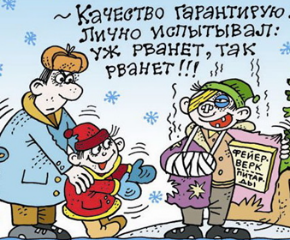 Пиротехнические изделия следует приобретать в специализированных магазинахПиротехнические изделия следует приобретать в специализированных магазинахВнимательно прочитать инструкцию.Помните, что даже знакомое и обычное на вид пиротехническое изделие может иметь свои особенностиВнимательно прочитать инструкцию.Помните, что даже знакомое и обычное на вид пиротехническое изделие может иметь свои особенности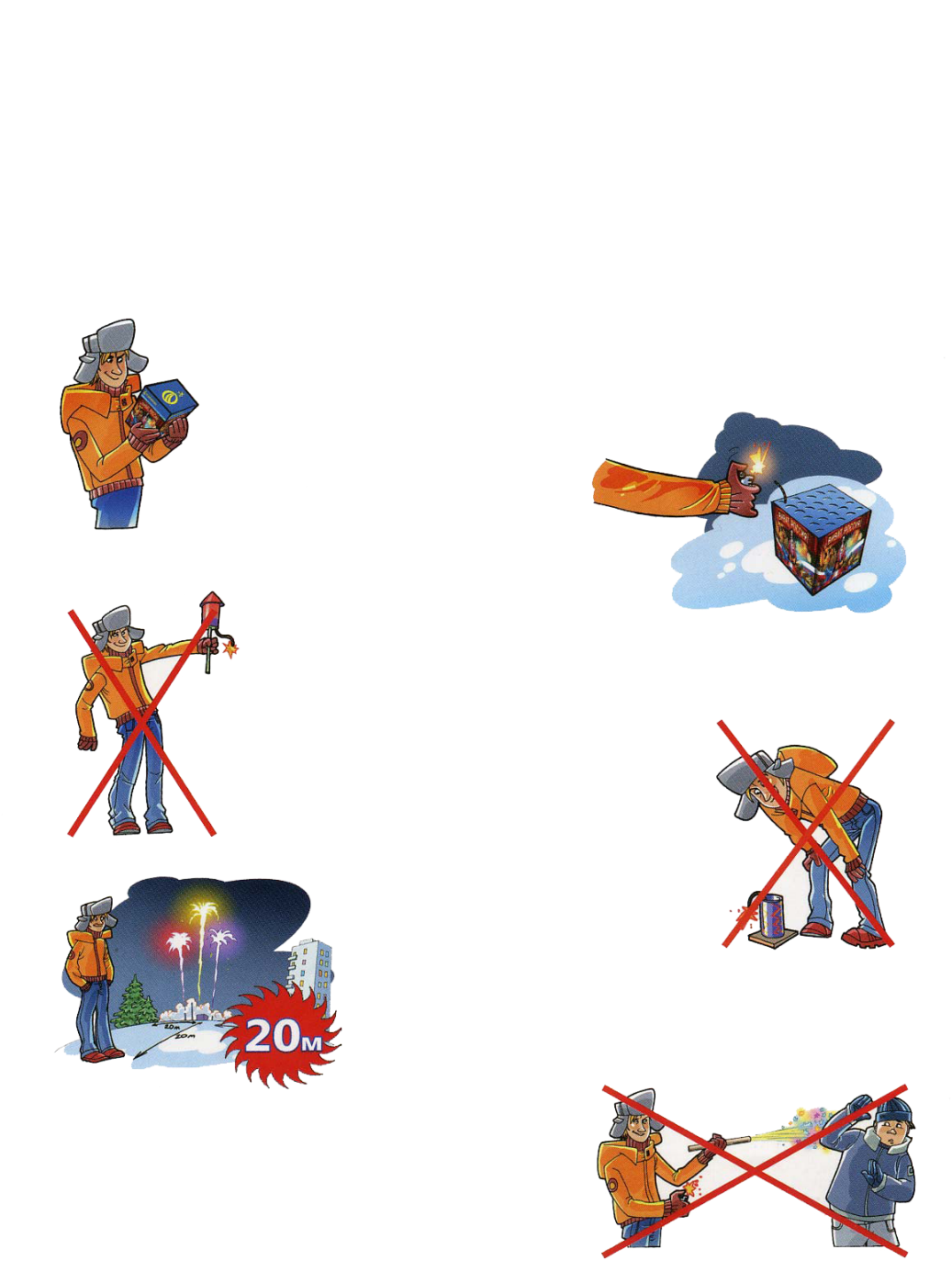 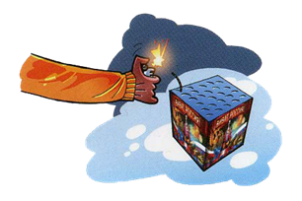 Фитиль следует поджигать на расстоянии вытянутой руки. Изделие должно быть надежно закреплено от опрокидыванияФитиль следует поджигать на расстоянии вытянутой руки. Изделие должно быть надежно закреплено от опрокидыванияЗрители должны находиться за пределами опасной зоны, указанной в инструкции по применению конкретного пиротехнического изделия, но не менее 30 метровЗрители должны находиться за пределами опасной зоны, указанной в инструкции по применению конкретного пиротехнического изделия, но не менее 30 метров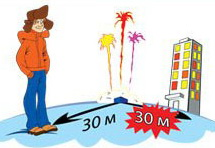 КАТЕГОРИЧЕСКИ ЗАПРЕЩАЕТСЯ:КАТЕГОРИЧЕСКИ ЗАПРЕЩАЕТСЯ:КАТЕГОРИЧЕСКИ ЗАПРЕЩАЕТСЯ: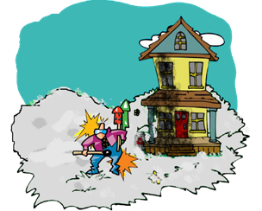 1. Использовать пиротехнические изделия в помещении, а также в непосредственной близости от зданий, сооружений, деревьев, автостоянок, линий электропередач и на расстоянии меньшем радиуса опасной зоны1. Использовать пиротехнические изделия в помещении, а также в непосредственной близости от зданий, сооружений, деревьев, автостоянок, линий электропередач и на расстоянии меньшем радиуса опасной зоны2. Наклоняться над работающим пиротехническим изделием и после окончания его работы, а также в случае его несрабатывания2. Наклоняться над работающим пиротехническим изделием и после окончания его работы, а также в случае его несрабатывания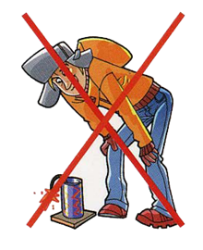 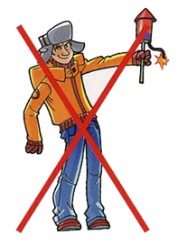 3.Держать работающие пиротехнические изделия в руках3.Держать работающие пиротехнические изделия в руках4. Производить запуск пиротехнических изделий в направлении людей, а также в места их возможного появления4. Производить запуск пиротехнических изделий в направлении людей, а также в места их возможного появления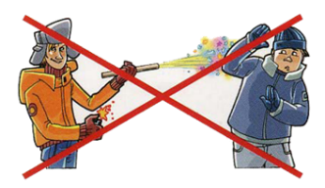 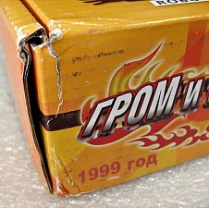 5. Использоватьповрежденные пиротехнические изделия и с истекшим сроком годности5. Использоватьповрежденные пиротехнические изделия и с истекшим сроком годностиУПРАВЛЕНИЕ НАДЗОРНОЙ ДЕЯТЕЛЬНОСТИГЛАВНОГО УПРАВЛЕНИЯ МЧС РОССИИ ПО Г. МОСКВЕУПРАВЛЕНИЕ НАДЗОРНОЙ ДЕЯТЕЛЬНОСТИГЛАВНОГО УПРАВЛЕНИЯ МЧС РОССИИ ПО Г. МОСКВЕУПРАВЛЕНИЕ НАДЗОРНОЙ ДЕЯТЕЛЬНОСТИГЛАВНОГО УПРАВЛЕНИЯ МЧС РОССИИ ПО Г. МОСКВЕ